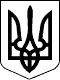                                                           У К Р А Ї Н А                                                             Р О З П О Р Я Д Ж Е Н Н Яголови Берегівської районної державної адміністраціїЗакарпатської області15.08.2019                                             Берегово                                             №   264Про внесення змін до розпорядження голови Берегівської райдержадміністрації 12.02.2019 № 53 „Про перелік об’єктів будівництва, реконструкції, капітального та поточно середнього ремонтів автомобільних доріг загального користування місцевого значення у Берегівському районі”Відповідно до статей 6 і 39 Закону України „Про місцеві державні адміністрації":Внести зміни до розпорядження голови Берегівської районної державної адміністрації 12.02.2019 № 53 „Про перелік об’єктів будівництва, реконструкції, капітального та поточно середнього ремонтів автомобільних доріг загального користування місцевого значення у Берегівському районі”:1.1   Затвердити перелік об’єктів на виготовлення проектно-кошторисної документації на поточний середній ремонт автодоріг районного значення, послуги у сфері публічних закупівель, послуг з технічного та авторського нагляду за рахунок коштів     районного бюджету у Берегівському районі у нові редакції, що додається. 1.2.   Доповнити розпорядження пунктом 2 наступного змісту: „2. Затвердити перелік об’єктів будівництва, реконструкції, капітального та поточно середнього ремонтів автомобільних доріг загального користування місцевого значення у Берегівському районі”, що фінансуватимуться у 2019 році за рахунок коштів субвенції з державного бюджету місцевим бюджетам, що додається”.1.3 Пункт 2 розпорядження вважати пунктом 3.2. Контроль  за виконанням цього розпорядження  покласти на першого заступника голови державної адміністрації Матія В.О.Голова державної адміністрації                                                    І. ПЕТРУШКАПерелікоб’єктів на виготовлення проектно-кошторисної документації на поточний середній ремонт автодоріг районного значення, послуги у сфері публічних закупівель, послуг з технічного та авторського нагляду за рахунок коштів районного бюджету у Берегівському районі                                                                              	ЗАТВЕРДЖЕНО                                                                                 Розпорядження голови                                                                                 державної адміністрації								12.02.2019 №  53                                                                                          								(у редакції  розпорядження								 15.08.2019 № 264)ПЕРЕЛІКоб’єктів будівництва, реконструкції, капітального та поточно середнього ремонтів автомобільних доріг загального користування місцевого значення у Берегівському районіЗАТВЕРДЖЕНОРозпорядження головидержавної адміністрації12.02.2019  № 53(у редакції  розпорядження  15.08.2019 № 264)№ з/пНайменування об’єкта та його місце знаходженняОбсяг фінансування виготовлення проектно-кошторисної документації, послуг у сфері публічних закупівель, послуг з технічного та авторського нагляду у 2019 році, грн.Об’єкти поточного середнього ремонту автомобільних дорігОб’єкти поточного середнього ремонту автомобільних дорігОб’єкти поточного середнього ремонту автомобільних дорігАвтомобільні дороги районного значенняАвтомобільні дороги районного значенняАвтомобільні дороги районного значення1С 070104 Яноші – Чікош Горонда км 0+000-4+90065416,412С 070106 Астей - Мочола км 0+000 – 2+70042937,323С 070110 Попово-Шом-Каштаново км 0+000-5+00091646,27Об’єкти капітального ремонту автомобільних дорігОб’єкти капітального ремонту автомобільних дорігОб’єкти капітального ремонту автомобільних дорігАвтомобільні дороги районного значенняАвтомобільні дороги районного значенняАвтомобільні дороги районного значення5С 070112 (Берегово-Виноградів-В.Копання) – Велика Бакта – Геча км 0+000 – 6+30050000,00           Всього:           Всього:250000,00№ з/пНайменування об’єкта та його місце знаходженняОбсяг фінансування у 2019 році, тис. грн.                              Об’єкти капітального ремонту автомобільних доріг                              Об’єкти капітального ремонту автомобільних доріг                              Об’єкти капітального ремонту автомобільних доріг                                       Автомобільні дороги районного значення                                       Автомобільні дороги районного значення                                       Автомобільні дороги районного значення1С 070112 (Берегово-Виноградів-В.Копання) – Велика Бакта – Геча км 0+000 – 6+300 1000,000Всього по об’єктам капітального ремонту1000,000Об’єкти поточного середнього ремонту автомобільних дорігОб’єкти поточного середнього ремонту автомобільних дорігОб’єкти поточного середнього ремонту автомобільних дорігАвтомобільні дороги районного значенняАвтомобільні дороги районного значенняАвтомобільні дороги районного значення2С 070110 Попово-Шом-Каштаново км 0+000-5+0001300,000Всього по об’єктам поточно середнього ремонту 1300,000Разом2300,000